ROYAL AGRICULTURAL UNIVERSITY – STUDENT/GRADUATE JOB VACANCYTo enable placements/vacancies to be advertised correctly please complete the following:ROYAL AGRICULTURAL UNIVERSITY – STUDENT/GRADUATE JOB VACANCYTo enable placements/vacancies to be advertised correctly please complete the following: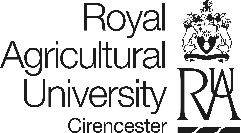 Name of Employer:Vacancy Type:  Bar work, hotel & restaurant workBar work, hotel & restaurant workFull-time/Part time :Full and part time available Full and part time available Start date:  ASAP ASAP Background:  Thyme, Southrop, GL7. A 150 acre country estate with a cookery school, pub, hotel, spa and restaurant. Currently expanding so plenty of opportunity. Thyme, Southrop, GL7. A 150 acre country estate with a cookery school, pub, hotel, spa and restaurant. Currently expanding so plenty of opportunity. The Role:   Various Various Degree:No Minimum No Minimum Permanent/temporary:Both Both Location:Thyme, Southrop, Lechlade, Glos, GL7 3NX Thyme, Southrop, Lechlade, Glos, GL7 3NX Personal requirements:  Personable, chatty, previous hotel/bar/restaurant work would be an advantagePersonable, chatty, previous hotel/bar/restaurant work would be an advantageOther requirements:Must have the permanent right to work in the U.K. Own transport essential due to rural location.  Must have the permanent right to work in the U.K. Own transport essential due to rural location.  Salary/Package:Competitive hourly rate.Competitive hourly rate.How to apply:   Please email a C.V to HR@thyme.co.uk stating your preference of the role you are looking for and the hours you can do.  Please email a C.V to HR@thyme.co.uk stating your preference of the role you are looking for and the hours you can do. Contact Name and Position:Jess de Marco, Human Resources Jess de Marco, Human Resources Email Address:HR@thyme.co.ukHR@thyme.co.ukTelephone Number:01367 85017401367 850174Closing Date for applications:Open ended.Open ended.The Royal Agricultural University makes no representation with regard to the advertised position referred to above. Students should make all reasonable enquiries to satisfy themselves as to the safety and suitability of the advertised post. Whilst the University makes all reasonable attempts to ensure that the details referred to are correct it accepts no liability of whatever kind as a consequence of any information that may be out of date or incorrect.The Royal Agricultural University makes no representation with regard to the advertised position referred to above. Students should make all reasonable enquiries to satisfy themselves as to the safety and suitability of the advertised post. Whilst the University makes all reasonable attempts to ensure that the details referred to are correct it accepts no liability of whatever kind as a consequence of any information that may be out of date or incorrect.The Royal Agricultural University makes no representation with regard to the advertised position referred to above. Students should make all reasonable enquiries to satisfy themselves as to the safety and suitability of the advertised post. Whilst the University makes all reasonable attempts to ensure that the details referred to are correct it accepts no liability of whatever kind as a consequence of any information that may be out of date or incorrect.